Yaz Döneminde açılması planlanan yukarıdaki ders/derslere kayıt yaptırmak istiyorum.  Talep ettiğim dersin/derslerin açılmaması durumunda ilgili derslerin kaydımdan silineceğini biliyorum.I want to register for the above course / courses that are planned to be opened during Summer Term.  If the courses are not open after registration, I am aware that these  courses will be removed from my registration.ONAY / APPROVALFakülte / Faculty           Adı-Soyadı / Name-Surname 	                                                               İmza / SignatureMuhasebe Müdürlüğü / Accounting Office				Adı-Soyadı / Name-Surname 	                                                               İmza / Signature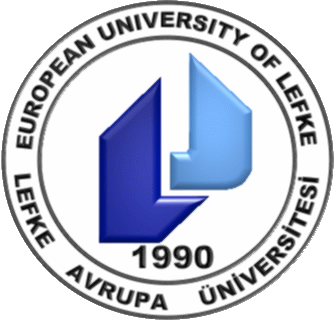 LEFKE AVRUPA ÜNİVERSİTESİEUROPEAN UNIVERSITY OF LEFKE2019 – 2020 YAZ DÖNEMİ / SUMMER TERMKAYIT TALEP FORMU / REGISTRATION FORMÖğrenci No /Student NumberTarih /Dateİsim Soyisim /Name SurnameCep Tel. /Mobile Phone NumberBölümü / DepartmentDers Kodu /Course CodeDers Adı / Course NameKredi /Course CreditTOPLAM KREDİ /TOTAL CREDIT       :